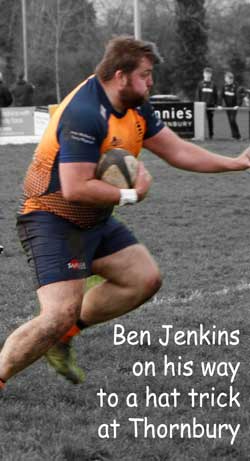 Recent results for St Ives and Teignmouth 9/3 Thornbury (A) L 49:20, 2/3 Okehampton (A) L 24:269/3 Okehampton (H) 24:40, 9/3 North Petherton (A) L 19:16League Table for South West 1 West 2018-19League Table for South West 1 West 2018-19League Table for South West 1 West 2018-19League Table for South West 1 West 2018-19League Table for South West 1 West 2018-19League Table for South West 1 West 2018-19League Table for South West 1 West 2018-19League Table for South West 1 West 2018-19League Table for South West 1 West 2018-19League Table for South West 1 West 2018-19#TeamPdWLFAgDiffBonPts1Okehampton 2218465430634817902Launceston 2217573746427318873Newent 2215763345218118784Bridgwater & Albion 2214868850318517735Devonport Services 2213961347114216686St Ives (SW) 22121062552210317667North Petherton 22139517579-6212648Lydney 2210124964405616569Hornets 221012638659-21165610Keynsham 22111144643511105511Thornbury 22111156853632105412Teignmouth 22715493574-81154313Cullompton 22220379776-397101814Coney Hill 22121224994-7704-12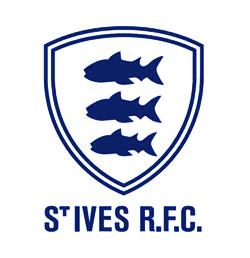 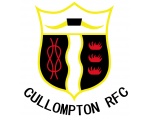 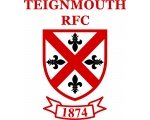 